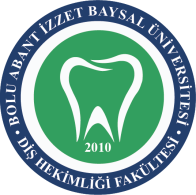 BOLU ABANT İZZET BAYSAL ÜNİVERSİTESİ DİŞ HEKİMLİĞİ FAKÜLTESİBOWİE-DİCK VE KAÇAK TEST TAKİP FORMUBOLU ABANT İZZET BAYSAL ÜNİVERSİTESİ DİŞ HEKİMLİĞİ FAKÜLTESİBOWİE-DİCK VE KAÇAK TEST TAKİP FORMUBOLU ABANT İZZET BAYSAL ÜNİVERSİTESİ DİŞ HEKİMLİĞİ FAKÜLTESİBOWİE-DİCK VE KAÇAK TEST TAKİP FORMU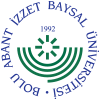 DOKÜMAN KODUYAYIN TARİHİREVİZYON NOREVİZYON TARİHİSAYFA NOSSH.FR.1411/06/2018--	1/1BOWİE-DİCK TESTTARİH:……………..     SAAT:  ……………         MAKİNE NO:………..                    PROGRAM:  BOWİE-DİCK TEST   (134˚C – 3,5 Dk)                                                                                                                                                                                                                                                     TEST SONUCUNU YAPIŞTIRINIZ                                                        OLUMLU                                                          OLUMSUZSTERİLİZATÖRÜ ÇALIŞTIRAN GÖREVLİ AD/SOYAD/İMZA:KAÇAK TESTTARİH:……………..                   SAAT:  ……………              MAKİNE NO:………..                       PROGRAM:  KAÇAK HIZI TESTİ                                                                                                                                                                              KAÇAK HIZI: …………….                                                                                                                  OLUMLU                                                          OLUMSUZSTERİLİZATÖRÜ ÇALIŞTIRAN GÖREVLİ AD/SOYAD/İMZA: